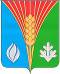 СОВЕТ ДЕПУТАТОВМуниципального образования Андреевский сельсоветКурманаевского района Оренбургской области(второго созыва)РЕШЕНИЕ10 декабря 2018                          с. Андреевка                                            № 19О внесении изменений в решение Совета депутатов от 27.12.2017 г. №147 «О бюджете муниципального образования Андреевский сельсовет на 2018 год и плановый период 2019-2020 годы»На основании ст. 12, ст. 132 Конституции РФ, ст. 9 Бюджетного кодекса РФ, ст. 35 Федерального закона № 131-ФЗ от 6 октября 2003 г. « Об общих принципах организации местного самоуправления в Российской Федерации», в соответствии со ст. 42 Устава муниципального образования Андреевский сельсовет Курманаевского района, Положения о бюджетном процессе в муниципальном образовании Андреевский сельсовет, утвержденного решением Совета депутатов муниципального образования Андреевский сельсовет Курманаевского района Оренбургской области от 20 декабря 2013 года № 18, Совет депутатов решил:1. Решение Совета депутатов муниципального образования Андреевский сельсовет от 27 декабря 2017 года № 147 «О бюджете муниципального образования сельского поселения Михайловский сельсовет на 2018 год и на плановый период 2019-2020 годы» дополнить статьёй 20.Статья 20 Утвердить основные параметры первоочередных расходов бюджета муниципального образования Андреевский сельсовет на 2018 год: расходы на оплату труда с начислениями в сумме 1701,0 тыс. рублей, оплату коммунальных услуг в сумме 661,0 тыс. рублей. Утвердить распределение бюджетных ассигнований на первоочередные расходы бюджета на 2018 год, согласно приложению № 6.2. Внести в решение Совета депутатов от 27.12.2017 года №147 «О бюджете муниципального образования Андреевский сельсовет 2018 год и плановый период 2019-2020 годы» следующие изменения: 1.1. Пункт 2 части 1.1 статьи 1 изложить в новой редакции: «прогнозируемый общий объём расходов бюджета поселения в сумме 8 033,10 тыс. рублей»3. Приложения 1, 5, 6, 7, 9 изложить в новой редакции согласно приложениям 1, 2, 3, 4, 5 (прилагаются).4. Направить данное решение для подписания и опубликования главе муниципального образования Андреевский сельсовет Алимкиной Л.Г.5. Контроль за исполнением решения возложить на постоянную комиссию по вопросам бюджетной, налоговой, финансовой политики, собственности и экономическим вопросам (председатель Санаев С.С).6. Настоящее Решение вступает в силу после его официального опубликования в местном печатном органе «Вестник».Председатель  Совета депутатов муниципального образованияАндреевский сельсовет                                                                                       О.Г. ДолматоваГлава муниципального образования                                                                   Л.Г. АлимкинаРазослано: в дело, администрации района, прокурору, Счетной палате.Приложение № 1к решению Совета депутатов муниципального образования Андреевский сельсоветот 10.12.2018 № 19Источники внутреннего финансирования дефицита бюджета поселения на 2018 год и плановый период 2019 г-2020 гПриложение № 2к решению Совета депутатов муниципального образования Андреевский сельсоветот 10.12.2018 № 19Поступление доходов в местный бюджет по кодам видов доходов, подвидов доходов, классификации операций сектора государственного управления, относящихся к доходам бюджета на 2018 год.Приложение № 3к решению Совета депутатов муниципального образования Андреевский сельсоветот 10.12.2018 № 19Ведомственная структура расходов по муниципальным программам Андреевского сельсовета и не программным направлениям деятельности местного бюджета на 2018 год и плановый период 2019-2020 годов по разделам и подразделам, целевым статьям, видам расходов классификации расходовПриложение № 4к решению Совета депутатов муниципального образования Андреевский сельсовет от 10.12.2018 № 19Ведомственная структура расходов по муниципальным программам Андреевского сельсовета и не программным направлениям деятельности местного бюджета на 2018 год и плановый период 2019-2020 годов по разделам и подразделам, целевым статьям, видам расходов классификации расходов(в тыс.)Приложение № 5 к решению Совета депутатов муниципального образования Андреевский сельсоветот 10.12.2018 № 19Распределение ассигнований по муниципальным программам Андреевского сельсовета и не программным направлениям деятельности из местного бюджета на 2018 год и плановый период 2019-2020 годов по разделам и подразделам, целевым статьям, видам расходов классификации расходовруб.Приложение № 6 к решению Совета депутатов муниципального образования Андреевский сельсоветот 10.12.2018 № 19Распределение бюджетных ассигнований на первоочередные расходы бюджета на 2018 годНаименование показателяКод источника финансирования по КИВФ, КИВнФ2018г2019 г2020гУвеличение остатков средств бюджетов000 01 05 00 00 00 0000 500-6639,60-8420,616-6653,061Увеличение прочих остатков средств бюджетов000 01 05 02 00 00 0000 500-6639,60-8420,616-6653,061Увеличение прочих остатков денежных средств бюджетов000 01 05 02 01 00 0000 510-6639,60-8420,616-6653,061Увеличение прочих остатков денежных средств бюджетов поселений000 01 05 02 01 10 0000 510-6639,60-8420,616-6653,061Уменьшение остатков средств бюджетов000 01 05 00 00 00 0000 6008033,108420,6166653,061Уменьшение прочих остатков средств бюджетов000 01 05 02 00 00 0000 6008033,108420,6166653,061Уменьшение прочих остатков денежных средств бюджетов000 01 05 02 01 00 0000 6108033,108420,6166653,061Уменьшение прочих остатков денежных средств бюджетов поселений000 01 05 02 01 10 0000 6108033,108420,6166653,061Код бюджетной классификации Российской ФедерацииНаименование кода дохода бюджета201820192020123451 00 00000 00 0000 000Налоговые и неналоговые доходы3044,03275.03535,01 01 00000 00 0000 000Налоги на прибыль, доходы1443,01362,01428,01 01 02000 01 0000 110Налог на доходы физических лиц1443,01362,01428,01 01 02010 01 0000 110Налог на доходы физических лиц с доходов, источником которых является налоговый агент, за исключением доходов, в отношении которых исчисление и уплата налога осуществляются в соответствии со статьями 227, 227.1 и 228 Налогового кодекса Российской Федерации1443,01362,01428,01 01 02030 01 0000 110Налог на доходы физических лиц с доходов, полученных физическими лицами в соответствии со статьей 228 Налогового кодекса Российской Федерации1443,01362,01428,0103 00000 00 0000 000Налоги на товары (работы, услуги реализуемые на территории Российской Федерации741,0836,2863,21 03 02000 01 0000 110Акцизы по подакцизным товарам (продукции), производимым на территории Российской Федерации741,0836,2863,21 03 02230 01 0000 110Доходы от уплаты акцизов на дизельное топливо, подлежащие распределению между бюджетами субъектов Российской Федерации и местными бюджетами с учетом установленных дифференцированных нормативов отчислений в местные бюджеты330,03273421 03 02240 01 0000 110Доходы от уплаты акцизов на моторные масла для дизельных и (или) карбюраторных (инжекторных) двигателей, подлежащие распределению между бюджетами субъектов Российской Федерации и местными бюджетами с учетом установленных дифференцированных нормативов отчислений в местные бюджеты3,04,05,01 03 02250 01 0000 110Доходы от уплаты акцизов на автомобильный бензин, подлежащие распределению между бюджетами субъектов Российской Федерации и местными бюджетами с учетом установленных дифференцированных нормативов отчислений в местные бюджеты485,0472,04871 03 02260 01 0000 110Доходы от уплаты акцизов на прямогонный бензин, подлежащие зачислению между бюджетами субъектов Российской Федерации и местными бюджетами с учетом установленных дифференцированных нормативов отчислений в местные бюджеты-34,0-46-471 05 00000 00 0000 000Налоги на совокупный доход60,0199,0208,01 05 03000 01 0000 110Единый сельскохозяйственный налог60,0199,0208,01 05 03010 01 1000 110Единый сельскохозяйственный налог60,0199,0208,01 06 00000 00 0000 110Налог на имущество44,0308,0463,01 06 01030 1001000 110Налог на имущество физических лиц, взимаемый по ставкам, применяемым к объектам налогообложения, расположенным в границах поселения44,0308,0463,01 06 06000 00 0000 110Земельный налог700,0600,0600,01 06 06033 10 1000 110Земельный налог с организаций, расположенным в границах сельских поселений100,01 06 06043 10 0000 110Земельный налог с физических лиц, обладающих земельным участком, расположенным в границах сельских поселений600,0600,0600,01 06 06043 10 1000 110Земельный налог с физических лиц, обладающих земельным участком, расположенным в границах сельских поселений600,0600,0600,01 08 00000 00 0000 000Государственная пошлина49,049,049,01 08 04020 01 0000 110Государственная пошлина за совершение нотариальных действий должностными лица ми органов местного самоуправления, уполномоченными в соответствии с законодательными актами Российской Федерации на совершение нотариальных действий49,049,049,00 14 00000 00 0000 000Доходы от продажи материальных инематериальных активов7,00,00,00 14 02053 10 0000 000Доходы от реализации иного имущества, находящегося в собственности сельских поселений (за исключением имущества муниципальных бюджетных и автономных учреждений, а также имущества муниципальных унитарных предприятий, в том числе казенных), в части реализации материальных запасов по указанному имуществу7,00,00,02 00 00000 00 0000 000Безвозмездные поступления3595,605066,4163041,8612 02 00000 00 0000 000Безвозмездные поступления от других бюджетов бюджетной системы российской федерации3595,605066,4163041,8612 02 10000 00 0000 151Дотации бюджетам бюджетной системы Российской Федерации 3504,03376,02955,02 02 10000 00 0000 151Дотации на выравнивание бюджетной обеспеченности3504,03341.02923.02 02 15001 10 0000 151Дотации бюджетам сельских поселений на выравнивание бюджетной обеспеченности3504,03341.02923.02 02 15001 10 0000 151Дотации бюджетам сельских поселений на поддержку мер по обеспечению сбалансированности бюджета38,035,032,02 02 29999 10 0000 151Дотации бюджетам сельских поселений на поддержку мер по обеспечению сбалансированности бюджета1606,32 02 35930 10 0000 151Субвенции бюджетам на государственную регистрацию актов гражданского состояния9,00,00,02 02 35118 10 0000 151Субвенции бюджетам сельских поселений на осуществление первичного воинского учета на территориях, где отсутствуют военные комиссариаты82,6084,11686,861ИТОГО ДОХОДОВ6639,608420,6166653,061Наименованиеразделподраздел201820192020123456Общегосударственные вопросы013952,32944,32780,0Функционирование высшего должностного лица субъекта Российской Федерации и муниципального образования0102613,0580,0580,0Функционирование Правительства Российской Федерации, высших исполнительных органов государственной власти субъектов Российской Федерации, местных администраций01042748,02081,01916,7Обеспечение деятельности финансовых. налоговых и таможенных органов и органов финансового (финансово-бюджетного) надзора0106283,3283,3283,3Обеспечение проведение выборов0107308,0Национальная оборона020382,6075,11677,861Национальная безопасность и правоохранительная деятельность03230,0230,0230,0Органы юстиции03049,000,00,0Обеспечение пожарной безопасности0310221,00221221Национальная экономика041009,52442,5863,2Основное мероприятие "Содержание  дорог общего пользования муниципального значения" (Обл. бюджет)04091606,3Основное мероприятие "Софинансирование расходов на содержание дорог общего пользования муниципального значения" (мест. бюджет.)0409Основное мероприятие "Содержание дорог общего пользования муниципального значения"04091009,5836,2863,2Жилищно-коммунальное хозяйство05401,70185,20,0Благоустройство0503401,70185,20,0Мероприятия в сфере культуры и кинематографии 08012109,02092,02128,0Социальная политика10228,0230,0230,0Физическая культура и спорт11202020Физическая культура 1101202020Условно утвержденные расходы99202020Условно утвержденные расходы9999Условно утвержденные расходы9999Условно утвержденные расходы9999210,5333ИтогоИтогоИтого8033,108420,6166653,061Наименование показателяПППРЗПРЦСРВР201820182019201920202020Администрация МО Андреевский сельсовет Курманаевского района Оренбургской области0138033,108033,108420,6168420,6166653,0616653,061Общегосударственные вопросы013013952,303952,302944,32944,32780,02780,0Муниципальная программа «Устойчивое развитие территории муниципального образования Андреевский сельсовет Курманаевского района Оренбургской области на 2016-2020 годы»0130102613,0613,0580,0580,0580,0580,0Подпрограмма «Организация деятельности муниципального образования Андреевский сельсовет на решение вопросов местного значения на 2016-2020 годы»0130102514000000613,0613,0580,0580,0580,0580,0Основное мероприятие «Обеспечение функций аппарата администрации муниципального образования Андреевский сельсовет»01301025140000000613,0613,0580,0580,0580,0580,0Высшее должностное лицо01301025140110010613,0613,0580,0580,0580,0580,0Расходы на выплату персоналу муниципального органа01301025140110010120613,0613,0580,0580,0580,0580,0Основное мероприятие "Обеспечение функций аппарата администрации муниципального образования Андреевский сельсовет"013010451401000002748,02748,02081,02081,01916,701916,70Центральный аппарат013010451401100202580,32580,32081,02081,01916,701916,70Расходы на выплату персоналу государственных (муниципальных) органов013010451401100201201088,31088,31297129712971297 Иные закупки товаров, работ и услуг для обеспечения государственных (муниципальных) нужд013010451401100202401475,51475,5170017001535,71535,7Пособия и компенсация гражданам и иные социальные выплаты, кроме публичных нормативных обязательств0130104514101100202120,30,30,20,20,20,2Основное мероприятие "Организация мероприятий по ГО, транспорту, связи, торговли в границах поселения"01301045140300000147,7147,7147,7147,7147,7147,7Центральный аппарат01301045140310020Иные межбюджетные трансферты01301045140310020540147,7147,7147,7147,7147,7147,7Основное мероприятие "Уплата членских взносов в Ассоциацию Совета муниципальных образований"01301045140500000Центральный аппарат01301045140510020Уплата налогов, сборов и иных платежей013010451405100208506,56,53,03,03,03,0Уплата налогов, сборов и иных платежей013010451401100208506,56,5Основные мероприятие " Формирование бюджета поселения и контроль за  исполнением данного бюджета"01301065140200000283,3283,3283,3283,3283,3283,3Центральный аппарат01301065140210020283,3283,3283,3283,3283,3283,3Иные межбюджетные трансферты01301065140210020540253,3253,3253,3253,3253,3253,3Непрограмные мероприятия0130106770000000030,030,030,030,030,030,0Центральный аппарат0130106771002002030,030,030,030,030,030,0Иные межбюджетные трансферты0130106771002002054030,030,030,030,030,030,0Обеспечение проведения выборов0130107770000000308,0308,0Непрограммные мероприятия01301077740000000308,0308,0Проведение выборов главы и депутатов представительных органов01301077740096520308,0308,0 Иные закупки товаров, работ и  услуг для обеспечения государственных (муниципальных) нужд01301077740096520880308,0308,0Мобилизация и вневойсковая подготовка 0130282,6082,6075,11675,11677,86177,861Подпрограмма 3 ««Мобилизационная и вневойсковая подготовка на территории муниципального образования Андреевский сельсовет на 2016-2020 гг.»0130203519000000082,6082,6075,11675,11677,86177,861Основное мероприятие: Финансовое обеспечение исполнения органом местного самоуправления полномочий по первичному воинскому учету на территориях, где отсутствуют военные комиссариаты0130203519015118082,6082,6075,11675,11677,86177,861Расходы на выплату персоналу муниципальных органов0130203519015118012063,4463,4457,057,059,059,0Иные закупки товаров, работ и услуг для обеспечения государственных (муниципальных) нужд0130203519015118024019,1619,1618,11618,11618,86118,861Национальная безопасность и правоохранительная деятельность01303230,0230,0230,0230,0230,0230,0Органы юстиции013030477000000009,009,009,009,009,009,00Непрограмные мероприятия013030477200000009,009,009,009,009,009,00Субвенции на осуществление полномочий по государственной регистрации актов гражданского состояния013030477200593002409,009,009,009,009,009,00Обеспечение пожарной безопасности01303109,009,009,009,009,009,00Подпрограмма "Обеспечение пожарной безопасности на территории МО Андреевский сельсовет на 2016-2020 годы"01303105150000000221,0221,0221,0221,0221,0221,0Основное мероприятие "Содержание личного состава ДПК""01303105150100000221,0221,0221,0221,0221,0221,0Обеспечение мер пожарной безопасности в границах населенных пунктов01303105150192470221,0221,0221,0221,0221,0221,0Иные закупки товаров, работ и услуг для обеспечения государственных (муниципальных) нужд01303105150192470240221,0221,0221,0221,0221,0221,0Национальная экономика013041009,51009,52442,52442,5863,2863,2Дорожное хозяйство (дорожные фонды)0130409Подпрограмма "Развитие дорожного хозяйства муниципального образования Андреевский сельсовет"013040951100000001009,51009,52442,52442,5863,2863,2Основное мероприятие "Содержание дорог общего пользования муниципального значения"013040951101000001009,51009,5836,2836,2863,2863,2Софинансирования мероприятий по ремонту дорог общего пользования муниципального значения"  (обл. бюджет)013040951101S04102401606,31606,3Софинансирования расходов по ремонту дорог общего пользования013040951101S0410Иные закупки товаров, работ и услуг для обеспечения государственных (муниципальных) нужд013040951101S0410240Содержание дорог общего пользования муниципального значения"013040951102907501009,51009,5836,2836,2863,2863,2Иные закупки товаров, работ и услуг для обеспечения государственных (муниципальных) нужд013040951102907502401004,01004,0836,2836,2863,2863,2Уплата налогов, сборов и иных платежей013040951102907508505,55,5Жилищно-коммунальное хозяйство01305401,70401,70185,2185,20,00,0Благоустройство0130503401,70401,70185,2185,20,00,0Основное мероприятие "Финансирование мероприятий по уличному освещению"01305035120100000401,70401,70185,2185,20,00,0Оплата электроэнергии за уличное освещение0130503512019610140,040,065,265,20,00,0Иные закупки товаров, работ и услуг для обеспечения государственных (муниципальных) нужд0130503512019610124040,040,065,265,20,00,0Оплата за содержание уличного освещения013050351201961026,76,720,020,00,00,0Иные закупки товаров, работ и услуг для обеспечения государственных (муниципальных) нужд013050351201961022406,76,720,020,00,00,0замена фонарей и приобретение комплектующих материалов0130503512019610310,010,020,020,00,00,0Иные закупки товаров, работ и услуг для обеспечения государственных (муниципальных) нужд0130503512019610324010,010,020,020,00,00,0Основное мероприятие "Благоустройство территории сельского поселения"01305035120000000Благоустройство - Озеленение013050351202963005,05,010,010,00,00,0Иные закупки товаров, работ и услуг для обеспечения государственных (муниципальных) нужд013050351202963002405,05,010,010,00,00,0Благоустройство- организация и содержание мест захоронения и захоронение безродных0130503512029640010,010,020,020,00,00,0Иные закупки товаров, работ и услуг для обеспечения государственных (муниципальных) нужд0130503512029640024010,010,020,020,00,00,0Благоустройство - прочие мероприятия по благоустройству01305035120296500330,0330,020,020,00,00,0Иные закупки товаров, работ и услуг для обеспечения государственных (муниципальных) нужд01305035120296500240330,0330,020,020,00,00,0Образование01301Молодежная политика и оздоровление детей0130104510000000020,020,020,020,020,020,0Основное мероприятие "Организация и осуществление мероприятий по работе с детьми и молодежью в поселении"0130104514000000020,020,020,020,020,020,0Центральный аппарат0130104514051002054020,020,020,020,020,020,0Иные межбюджетные трансферты01308Культура и кинематография01308015160000000Подпрограмма "Развитие культуры на территории МО Андреевский сельсовет на 2016-2020 годы"013080151601000002109,02109,02092,02092,02128,02128,0Основное мероприятие "Развитие культуры на территории поселения"013080151601744001689,71689,71780,01780,01780,01780,0Учреждения культуры и мероприятия в сфере культуры и кинематографии01308015160174400540858,2858,2820,0820,0820,0820,0Иные закупки товаров, работ и услуг для обеспечения государственных (муниципальных) нужд01308015160174400240831,5831,5818,2818,2818,2818,2Основное мероприятие "Развитие библиотечного обслуживания населения"01308015160274420419,3419,3820,0820,0820,0820,0Обеспечение деятельности по библиотечному обслуживанию01308015160274420540414,3414,3356,0356,0356,0356,0Иные закупки товаров, работ и услуг для обеспечения государственных (муниципальных) нужд013080151602744202405,05,0414,3414,3414,3414,3Иные межбюджетные трансферты013105100000000228,0228,072,572,572,572,5Социальная политика013105180000000228,0228,0240240240240Пенсионное обеспечение01310015180220580228,0228,0240240240240Подпрограмма 8 «Пенсионное обеспечение лиц, замещавших муниципальные должности и должности муниципальной службы в муниципальном образовании Андреевский сельсовет на 2016-2020 годы»01310015180220580228,0228,0230,0230,0230,0230,0Основное мероприятие: Назначение и выплата пенсии государственной пенсии за выслугу лет лицам, замещающим муниципальные должности муниципальной службы путем перечисления денежных средств на счета получателей в кредитных учреждениях01310015180220580310228,0228,0230,0230,0230,0230,0Физическая культура и спорт0131120,020,020,020,020,020,0Физическая культура013110120,020,020,020,020,020,0Подпрограмма "Развитие физической культуры и спорта в муниципальном образовании Андреевский сельсовет на 2016-2020 годы"0131101517000000020,020,020,020,020,020,0Основное мероприятие "Развитие физической культуры и спорта на территории поселения"0131101517019297020,020,020,020,020,020,0Обеспечение деятельности по организации проведения в соответствии с календарным планом физкультурных и спортивных мероприятий0131101517019297020,020,020,020,020,020,0Иные закупки товаров, работ и услуг для обеспечения государственных (муниципальных) нужд0131101517019297024020,020,020,020,020,020,0Условно утвержденные расходы0139999Условно утвержденные расходы01399999990000210,5210,5333,0333,0ИТОГОИТОГОИТОГОИТОГОИТОГОИТОГОИТОГО8033,108033,108420,6168420,6166653,0616653,061Наименование показателяРЗПРЦСРВР2018201920192020Бюджет Администрации МО Андреевский сельсовет Курманаевского района Оренбургской области8033100842061684206166653061Общегосударственные вопросы013952300Муниципальная программа «Устойчивое развитие территории муниципального образования Андреевский сельсовет Курманаевского района Оренбургской области на 2016-2020 годы»51000000007686100818011681801166290061Подпрограмма «Организация деятельности муниципального образования Андреевский сельсовет на решение вопросов местного значения на 2016-2020 годы»01025140000000613 000580000580000580000Основное мероприятие «Обеспечение функций аппарата администрации муниципального образования Андреевский сельсовет»01025140000000613 000580000580000580000Высшее должностное лицо01025140110010613 000580000580000580000Расходы на выплату персоналу муниципального органа01025140110010120613 000580000580000580000Основное мероприятие "Обеспечение функций аппарата администрации муниципального образования Андреевский сельсовет"010451401000002748000208100020810001916700Центральный аппарат010451401100202748000208100020810001916700Расходы на выплату персоналу государственных (муниципальных) органов010451401100201201088300129700012970001297000Иные закупки товаров, работ и  услуг для обеспечения государственных (муниципальных) нужд010451401100202401475500613300613300449000Пособия и компенсация гражданам и иные социальные выплаты, кроме публичных нормативных обязательств01045140110020122300Уплата налогов, сборов и иных платежей010451401100208506500300030003000Основное мероприятие "Организация мероприятий по ГО, транспорту, связи, торговли в границах поселения"01045140300000147700147700147700147700Центральный аппарат01045140310020147700147700147700147700Иные межбюджетные трансферты01045140310020540147700147700147700147700Основные мероприятие " Формирование бюджета поселения и контроль за  исполнением данного бюджета"01065140200000283300283300283300283300Центральный аппарат01065140210020253300253300253300253300Иные межбюджетные трансферты01065140510020540253300253300253300253300Мобилизация и вневойсковая подготовка 0282 600751167511677861Подпрограмма 3 ««Мобилизационная и вневойсковая подготовка на территории муниципального образования Андреевский сельсовет на 2016-2020 гг.»0203519000000082 600751167511677861Основное мероприятие: Финансовое обеспечение исполнения органом местного самоуправления полномочий по первичному воинскому учету на территориях, где отсутствуют военные комиссариаты0203519015118082 600751167511677861Расходы на выплату персоналу муниципальных органов0203519015118012063 440751167511677861Иные закупки товаров, работ и услуг для обеспечения государственных (муниципальных) нужд0203519015118024019 160Национальная безопасность и правоохранительная деятельность03230000230000230000230000Обеспечение пожарной безопасности0310221000221000221000221000Подпрограмма "Обеспечение пожарной безопасности на территории МО Андреевский сельсовет на 2016-2020 годы"03105150000000221000221000221000221000Основное мероприятие "Содержание личного состава ДПК"03105150100000221000221000221000221000Обеспечение мер пожарной безопасности в границах населенных пунктов03105150192470221000221000221000221000Иные закупки товаров, работ и услуг для обеспечения государственных (муниципальных) нужд03105150192470240221000221000221000221000Национальная экономика041009500244250244250863200Дорожное хозяйство (дорожные фонды)04091009500244250244250863200Подпрограмма "Развитие дорожного хозяйства муниципального образования Андреевский сельсовет"040951100000001009500244250244250863200Основное мероприятие "Софинансирование мероприятий по ремонту дорог общего пользования муниципального значения"040951101000016063001606300Софинансирование расходов на содержание дорог общего пользования муниципального значения областной бюджет040951101S041024016063001606300Закупки товаров, работ и услуг в целях капитального ремонта государственного (муниципального) имущества0409511018041024016063001606300Софинансирование расходов на содержание дорог общего пользования муниципального значения местный бюджет040951101S0410Закупки товаров, работ и услуг в целях капитального ремонта государственного (муниципального) имущества040951101S0410240Основное мероприятие "Содержание дорог общего пользования муниципального значения"040951102000001009500244250244250863200Содержание дорог общего пользования муниципального значения040951102907501009500244250244250863200Иные закупки товаров, работ и услуг для обеспечения государственных (муниципальных) нужд040951102907502401004000244250244250863200Уплата налогов, сборов и иных платежей040951102907508505500Жилищно-коммунальное хозяйство054017001852001852000,0Благоустройство05034017001852001852000,0Основное мероприятие "Финансирование мероприятий по уличному освещению"050351201000004017001852001852000,0Оплата электроэнергии за уличное освещение050351201961014000065200652000Иные закупки товаров, работ и  услуг для обеспечения государственных (муниципальных) нужд050351201961012404000065200652000Оплата за содержание уличного освещения05035120196102670020000200000,0Иные закупки товаров, работ и услуг для обеспечения государственных (муниципальных) нужд05035120196102240670020000200000,0Замена фонарей и приобретение комплектующих материалов05035120196103100002000020000Иные закупки товаров, работ и услуг для обеспечения государственных (муниципальных) нужд05035120196103240100002000020000Основное мероприятие "Благоустройство территории сельского поселения"05035120000000Благоустройство - Озеленение0503512029630050001000010000Иные закупки товаров, работ и  услуг для обеспечения государственных (муниципальных) нужд0503512029630024050001000010000Благоустройство- организация и содержание мест захоронения и захоронение безродных05035120296400100002000020000Иные закупки товаров, работ и услуг для обеспечения государственных (муниципальных) нужд05035120296400240100002000020000Благоустройство-прочие мероприятия по благоустройству050351202965003300004000040000Иные закупки товаров, работ и  услуг для обеспечения государственных (муниципальных) нужд050351202965003300004000040000100000Иные закупки товаров, работ и  услуг для обеспечения государственных (муниципальных) нужд050351202965002403300004000040000100000Образование0120 000200002000020000Молодежная политика и оздоровление детей0104510000000020 000200002000020000Основное мероприятие "Организация и осуществление мероприятий по работе с детьми и молодежью в поселении"0104514000000020 000200002000020000Центральный аппарат0104514041002054020 000200002000020000Иные межбюджетные трансферты082109000209200020920002128000Культура и кинематография080151600000002109000209200021280002128000Подпрограмма "Развитие культуры на территории МО Андреевский сельсовет на 2016-2020 годы"080151601000002109000209200021280002128000Основное мероприятие "Развитие культуры на территории поселения"080151601744002109000209200021280002128000Учреждения культуры и мероприятия в сфере культуры и кинематографии08015160174400540858200812200812200812200Иные закупки товаров, работ и услуг для обеспечения государственных (муниципальных) нужд08015160174400240831500820000820000820000Основное мероприятие "Развитие библиотечного обслуживания населения"08015160274420419300485800485800485800Обеспечение деятельности по библиотечному обслуживанию08015160274420540414300414300414300414300Иные закупки товаров, работ и услуг для обеспечения государственных (муниципальных) нужд080151602744202405000725007250072500Социальная политика105100000000228000240000240000240000Пенсионное обеспечение10015180220580320228000230000230000230000Подпрограмма 8 «Пенсионное обеспечение лиц, замещавших муниципальные должности  и должности муниципальной службы в муниципальном образовании Андреевский сельсовет на 2016-2020 годы»10015180220580228000230000230000230000Основное мероприятие: Назначение и выплата пенсии государственной пенсии за выслугу лет лицам, замещающим муниципальные должности муниципальной службы путем перечисления денежных средств на счета получателей в кредитных учреждениях10015180220580310228000230000230000230000Физическая культура и спорт1120000200002000020000Физическая культура110120000200002000020000Подпрограмма "Развитие физической культуры и спорта в муниципальном образовании Андреевский сельсовет на 2016-2020 годы"1101517000000020000200002000020000Основное мероприятие "Развитие физической культуры и спорта на территории поселения"1101517019297020000200002000020000Обеспечение деятельности по организации проведения в соответствии с календарным планом физкультурных и спортивных мероприятий1101517019297020000200002000020000Иные закупки товаров, работ и услуг для обеспечения государственных (муниципальных) нужд1101517019297024020000200002000020000Непрограмные мероприятия7700000000347 000240500363000363000Центральный аппарат0106771002002030 000300003000030000Иные межбюджетные трансферты0106771002002054030 000300003000030000Обеспечение проведения выборов0107770000000308 000Непрограммные мероприятия01077740000000308 000Проведение выборов главы и депутатов представительных органов01077740096520880308 000Органы юстиции030477000000009000Непрограммные мероприятия030477200000009000Субвенции на осуществление полномочий по государственной регистрации актов гражданского состояния030477200593002409000Условно утвержденные расходы9999Условно утвержденные расходы99999990000210500333000333000№ п/пНаименование показателя20181Расходы на оплату труда с начислениями (тыс. рублей), в том числе:1701,01.1муниципальные должности и муниципальные служащие(за исключением муниципальных служащих получающих заработную плату на уровне МРОТ)899,01.2работники органов местного самоуправления (за исключением муниципальных служащих и работников,  получающих заработную плату на уровне МРОТ)222,91.3работники бюджетной сферы, поименованные в указах Президента Российской Федерации от 07.05.2012, в том числе:1.3.1Численность работников культуры1.3.2Средняя заработная плата работников культуры1.3.3Фонд оплаты труда работников культуры с начислениями1.4работники учреждений, не вошедшие в категории, поименованные в указах Президента Российской Федерации от 07.05.2012579,11.5работники организаций и учреждений, получающие заработную плату на уровне МРОТ (включая работников органов местного самоуправления)2.Численность всего, в том числе6,352.1Муниципальные должности и муниципальные служащие32.2работники органов местного самоуправления (за исключением муниципальных служащих и получающих заработную плату на уровне МРОТ)2,252.3работники бюджетной сферы, поименованные в указах Президента Российской Федерации от 07.05.2012, в том числе:2.3.1Численность работников культуры2.4работники учреждений, не вошедшие в категории, поименованные в указах Президента Российской Федерации от 07.05.20121,12.5работники организаций и учреждений, получающие заработную плату на уровне МРОТ (включая работников органов местного самоуправления)3.Расходы на оплату коммунальных услуг учреждений, включая автономные и бюджетные учреждения (тыс. рублей)661,0